Site Reviewer Application Form (Volunteer Position)Thank you for your interest in becoming a volunteer Site Reviewer. We ask that you please complete the following questions and kindly submit this Application Form and CV to: accreditation@eco.ca.Please check if you have the following:Demonstrated interest in improving educationFormal education and recognized distinction in the area of studyDegree appropriate in or related to the environmental fieldExperience with accreditation, auditing, and/or quality improvement processesMinimum 10 years in the environmental fieldCertified Environmental Profession (EP); optionalHave completed the Association of Accrediting Agencies (AAAC) course.Please provide a short bio about your experience in the Environmental profession (max 350 words):We thank you for your interest. All applications are kept confidential and on file for future program assessments.Sincerely,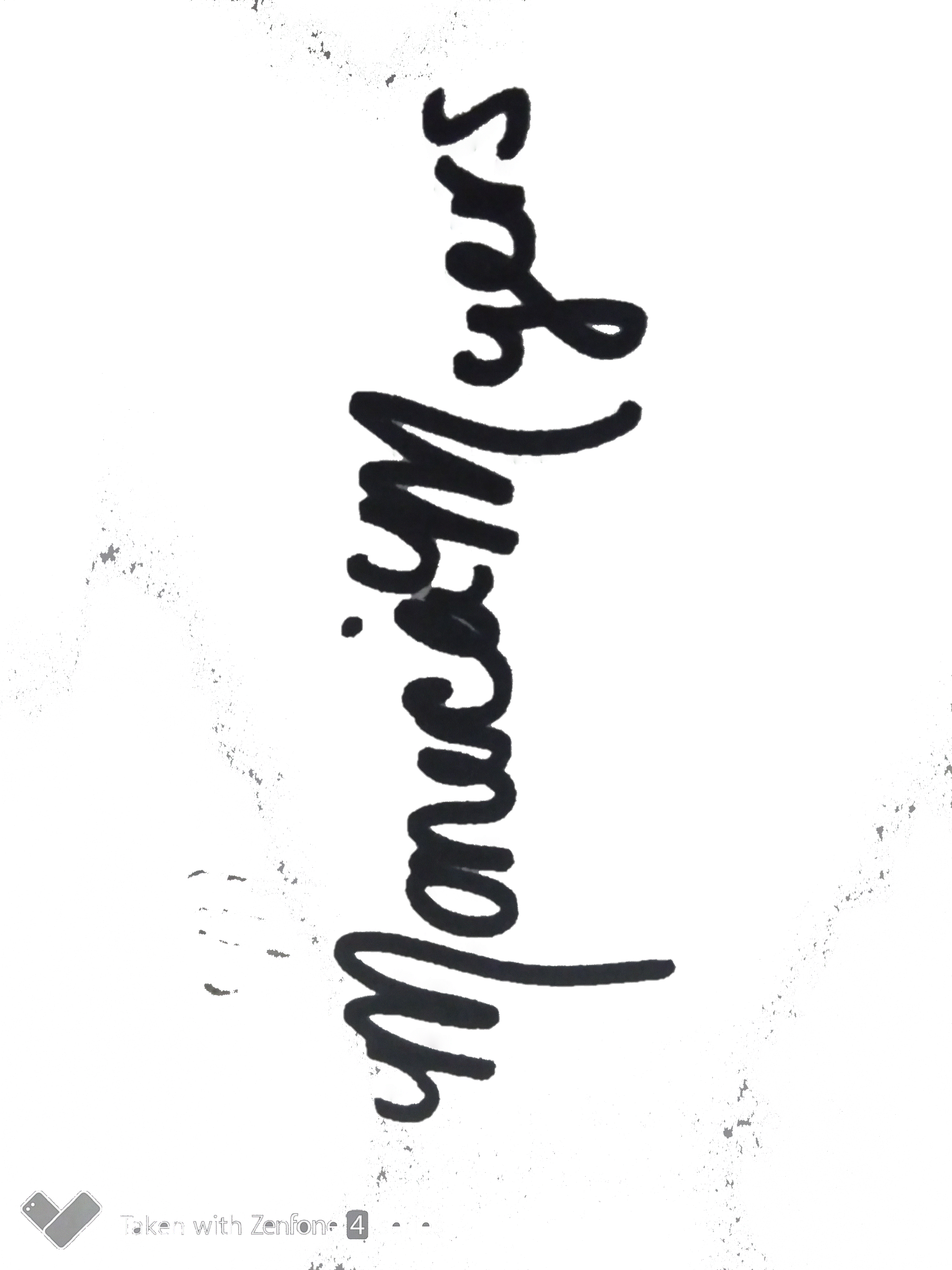 Monica MyersRegistrar, AccreditationECO CanadaName:Address:Phone Number:Email:Certification:Date Certified:Institute Degree Obtained:City and Province/State Degree Obtained:Field of Study:Degree Type:Credential:Current Job Title:Description:Organization:Organization location: